A határozati javaslat elfogadásáhozegyszerű többség szükséges,a rendelet tervezet elfogadásáhozaz Mötv.50. §-a alapján minősített többség szükséges, az előterjesztés nyilvános ülésen tárgyalható! 204. számú előterjesztésBátaszék Város Önkormányzat Képviselő-testületének 2023. november 22-én 15 órakor megtartandó üléséreDöntés a településkép védelméről szóló 21/2017. (XII. 29.) önkormányzati rendeletet 3. számú módosítása során beérkezett vélemények elfogadásáról, valamint a módosító rendelet elfogadásárólTisztelt Képviselő-testület!Bátaszék Város Önkormányzatának Képviselő-testülete a 187/2023. (VIII. 30.) KT. határozatában döntött a településkép védelméről szóló 21/2017. (XII. 29.) önkormányzati rendeletet 3. számú módosításáról (a továbbiakban: Rendelet-módosítás).Bátaszék Város Polgármestere (a továbbiakban: Polgármester) a módosító rendelet tervezetét az Elektronikus Térségi Tervezést Támogató Rendszerben (E-TÉR) véleményeztette az arra jogosult államigazgatási szervekkel (a továbbiakban: Szervek) és Partnerekkel.A Szervek részéről érkezett vélemények az előterjesztés mellékletét alkotják. A vélemények összefoglalása, továbbá az azokra adott önkormányzati válaszok a határozat-javaslat 1. mellékletében olvashatók.A Partnerek részéről az E-TÉR felületen nem érkezett vélemény.A Polgármester a településtervvel, a kézikönyvvel és a településképi rendelettel összefüggő helyi partnerségi egyeztetés szabályairól szóló 13/2022. (IX. 1.) önkormányzati rendeletben foglaltaknak megfelelően a Partnereket a helyben szokásos módon is tájékoztatta a Rendelet-módosításról. A Rendelet-módosítással kapcsolatban a Partnerek részéről a helyben szokásos módon sem érkezett vélemény.Kérjük a Tisztelt Képviselő-testületet a véleményezési szakasszal kapcsolatos előterjesztés megvitatására és a véleményezési szakaszban érkezett vélemények elfogadásáról szóló döntés meghozatalára.Fenti döntés birtokában kerülhet sor a módosító rendelet elfogadására, amely jelen rendelet mellékletét képezi.Mellékletek:1.	Államigazgatási szervek véleményei2.	Módosító rendelet tervezeteH a t á r o z a t i   j a v a s l a t :Bátaszék Város Településképi Rendelete 3. számú módosítása során beérkezett vélemények elfogadásáraBátaszék Város Önkormányzatának Képviselő-testülete (a továbbiakban: Képviselő testület) Bátaszék Város Településképi Rendeletének 3. számú módosítása (a továbbiakban: Rendelet-módosítás) véleményezési szakaszábanrészt vevő Szervek véleményeit megismerte, azokat elfogadja ezen határozat 1. melléklete szerinti tartalommal,a lefolytatott partnerségi egyeztetés összegzését megismerte, azt elfogadja ezen határozat 2. melléklete szerinti tartalommal.A Képviselő-testület tudomásul veszi, hogy a Partnerek részéről vélemény nem érkezett, egyben a partnerségi egyeztetést jelen döntéssel lezárja.A Képviselő-testület felkéri a polgármestert, hogy az új R. 72. § (1) bekezdés b) pontja alapján gondoskodjék a Rendelet-módosítás közzétételéről.Határidő:	2023. december 15.Felelős:	Dr. Bozsolik Róbert polgármesterHatározatról értesül: Bátaszéki KÖH városüz. iroda	                        Bátaszéki KÖH pénzügyi iroda	                        irattár1. melléklet a .../2023. (... ...) önkormányzati határozathozÖNKORMÁNYZATI ÁLLÁSFOGLALÁS - VÉLEMÉNYEZÉSI SZAKASZBátaszék Város Településképi Rendeletének (a továbbiakban: TKR) 3. számú módosításaELŐZMÉNY:Bátaszék Város Önkormányzata Képviselő-testületének a településkép védelméről szóló 21/2017. (XII. 29.) önkormányzati rendeletet 3. számú módosításáról szóló 187/2023. (VIII. 30.) önkormányzati határozata.Bátaszék Város Önkormányzatának polgármestere a TKR 3. számú módosításának tervezetét az új R. 62. § (1) bekezdés a) pontja alapján véleményeztette az érintett államigazgatási szervekkel az E-TÉR rendszerben.Véleményezésre jogosult Államigazgatási Szervek véleményeiaz új R. 11. melléklete szerintterületrendezés, településrendezés, településkép-védelemTolna Vármegyei Kormányhivatal Állami Főépítészi Iroda - TOB/2/00130-4/2023.A településképi rendelet tervezett módosítását a következő javítások elvégzését követően elfogadásra javasolja:A főépítészi tevékenységről szóló 190/2009. (IX. 15.) Korm. rendelet 10. § (1) bekezdés i) pontja alapján települési főépítész bevonása szükséges a településképi rendelet elkészítéséhez. Kérjük a rendelkezés betartását.Az új R. 59. § (1) bekezdés b) pontja, valamint a településtervvel, a kézikönyvvel és a településképi rendelettel összefüggő helyi partnerségi egyeztetés szabályairól szóló Bátaszék Város Önkormányzat Képviselő-testületének 13/2022. (IX. 1.) önkormányzati rendelete alapján kérjük a partnerségi egyeztetés lefolytatását a módosító rendelet Képviselő-testületi elfogadása előtt.Önkormányzati válasz:A módosító rendelet tervezetét a város megbízott főépítésze készítette el a város jegyzője és a műszaki osztály kollégáinak közreműködésével.A tervezet helyi partnerségi egyeztetésére az új R. és Bátaszék Város Önkormányzata Képviselő-testületének a településtervvel, a kézikönyvvel és a településképi rendelettel összefüggő helyi partnerségi egyeztetés szabályairól szóló 13/2022. (IX. 1.) önkormányzati rendelet előírásainak megfelelően került sor a tervezet E-TÉR rendszerben történő véleményezését megelőzően.természet-és tájvédelemDuna-Dráva Nemzeti Park IgazgatóságVélemény nem érkezett.világörökségi, műemléki és régészeti értékek védelmeTolna Vármegyei Kormányhivatal Építésügyi és Örökségvédelmi Főosztály Örökségvédelmi Osztály - TOD/25B/1221-2/2023.Véleménye szerint a tervezett módosítás nem sért örökségvédelmi érdekeket, így az ellen nem emel kifogást.A műemléki és a településképi értékek érvényesülése szempontjából a védett ingatlanokon indokoltnak tartja a földkábel alkalmazását, ugyanakkor felhívja a figyelmet, hogy földkábelek létesítése során a nyilvántartott régészeti lelőhelyek területén a földmunka során régészeti feladatellátás biztosítása szükséges.honvédelemHonvédelmi Minisztérium Hatósági Főosztály - 15216-2/2023/hArról tájékoztatja az Önkormányzatot, hogy az eljárás korábbi szakaszában adott 7065-2/2023/h nyilvántartási számú ügydarabban leírtakat továbbra is fenntartja, a tervezett módosítással kapcsolatban további észrevételeket nem tesz.Tájékoztat, hogy állásfoglalása, nem helyettesíti a 419/2021. (VII. 15.) Korm. rendelet 11. sz. melléklet 15. sor b) pontjában nevesített katonai légügyi hatóság állásfoglalását.Önkormányzati válasz:A 7065-2/2023/h nyilvántartási számú ügyiratban Bátaszék Város Településrendezési Tervének 2. számú módosításához nyújtott adatszolgáltatást. Az abban foglaltakat Bátaszék Város Településképi Rendeletének 3. számú módosítása során felhasználhatók.A katonai légügyi hatóság kizárólag településterv készítése és módosítása esetén véleményező szerv. Településképi rendelet módosítási eljárása során a településtervek tartalmáról, elkészítésének és elfogadásának rendjéről, valamint egyes településrendezési sajátos jogintézményekről szóló 419/2021. (VII. 15.) Korm. rendelet 11. melléklet 15. sora nem ruházza fel véleményezési jogkörrel.hírközlésNemzeti Média- és Hírközlési Hatóság Hírközlésfelügyeleti- főosztály Pécsi Hatósági Iroda - K/21612-2/2023A Hatóság véleménye szerint a TKR 27. § (1) bekezdésének a) - c) pontjai - amelyek alapján a teljes település ellátását biztosító elektronikus hírközlési sajátos építmények, műtárgyak elhelyezésére elsősorban alkalmas területek a külterületi mezőgazdasági területek, a gazdasági területek és a mezőgazdasági üzemi területek - ellentétesek a TKR rendelet 27. § (4) bekezdésének módosításával, amely a beépített területek hírközlési hálózattal történő ellátásáról szól.Mivel a vezetékes hírközlési létesítmények olyan berendezései, mint az elosztó szekrény, erősítő berendezések, vezetékek is a sajátos építmény kategóriába esnek, így a TKR 27. § (1) bekezdése alapján ezeket a település területén nem lehet majd elhelyezni. A Hatóság véleménye szerint ezért célszerűbb külön megfogalmazni a vezetékes és vezeték nélküli hírközlési sajátos építmény fajtákra vonatkozó előírásokat.A Hatóság kéri a fentieket figyelembe-vételével a TKR javítását.Önkormányzati válasz:A TKR 27. § (1) bekezdése hatályban lévő rendelkezés, továbbá az elsősorban alkalmas területek szófordulat nem kötelező érvényű szabályozási forma.A TKR módosításra kerülő 27. § (4) bekezdése a tervezett rendelet-módosítást megelőzően is lehetővé tette új vezetékes energiaellátási és elektronikus hírközlési hálózatok létesítését a TKR 27. § (1) bekezdésen által lehatárolt területeken kívül is, azonban azok telepítését kizárólag föld alatti elhelyezéssel engedte.A TKR 27. § (4) bekezdésének tervezett módosítása enyhíti a már beépített területek vezetékes energiaellátási és elektronikus hírközlési hálózattal történő ellátását.A vezeték nélküli hírközlési sajátos építmény fajtákra vonatkozó előírásokat a TKR (3) bekezdése tartalmazza.Fentieket figyelembe-véve a TKR javítását a Képviselő-testület nem tartja indokoltnak.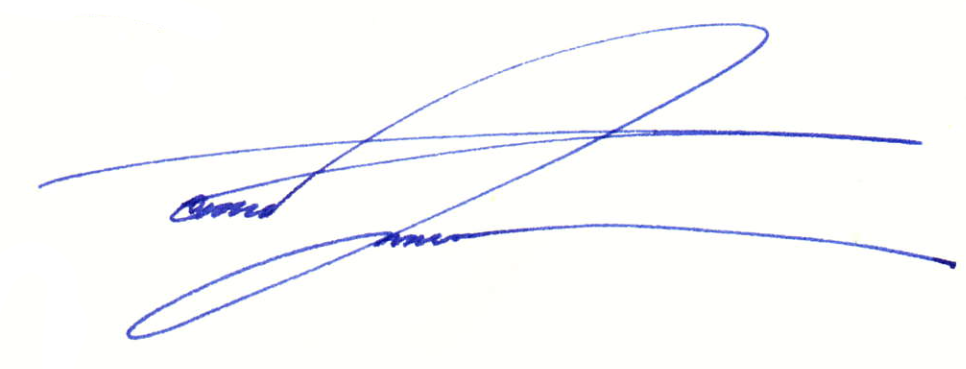 Bátaszék, 2023. október 25.Az összefoglalót készítette:	Béres István		főépítész2. melléklet a .../2023. (... ...) önkormányzati határozathozPARTNERSÉGI EGYEZTETÉS ÖSSZEGZÉSEBátaszék Város Településképi Rendeletének (a továbbiakban: TKR) 3. számú módosítása kapcsán lefolytatott partnerségi egyeztetésrőlELŐZMÉNY:Bátaszék Város Önkormányzata Képviselő-testületének a településkép védelméről szóló 21/2017. (XII. 29.) önkormányzati rendeletet 3. számú módosításáról szóló 187/2023. (VIII. 30.) önkormányzati határozata.A TKR 3. számú módosítása során a partnerségi egyeztetés a következők szerint lett lefolytatva:A településtervek tartalmáról, elkészítésének és elfogadásának rendjéről, valamint egyes településrendezési sajátos jogintézményekről szóló 419/2021. (VII. 15.) Korm. rendelet (a továbbiakban: új R.) 66. § (2) bekezdés b) pontja alapjánVéleményezési szakasz az E-TÉR-ben:időtartama: 2023. október 5. - 2023. október 24.összegzése: Az E-TÉR felületen nem érkezett partneri vélemény.A településtervvel, a kézikönyvvel és a településképi rendelettel összefüggő helyi partnerségi egyeztetés szabályairól szóló 13/2022. (IX. 1.) önkormányzati rendeletben (a továbbiakban: PR.) foglaltak szerint Helyi Partnerségi Egyeztetésre (a továbbiakban: HPE) sor került:Előzetes tájékoztatás:időtartama: 2023. július 25. - 2023. augusztus 9.módja:Polgármesteri Hivatalban történő kifüggesztés,Bátaszék Város honlapján történő közzététel,https://www.bataszek.hu/bataszek_varos_telepuleskepi_rendelet_3_modositasa_elozetes_tajekoztatasi_szakaszBátaszék Város közösségi (facebook) oldalán történő közzététel,https://facebook.com/bataszekvarosösszegzése: Az előzetes tájékoztatás során a hirdetményben megadott véleményezési időn belül észrevétel nem érkezett.Munkaközi tájékoztatás:időtartama: 2023. szeptember 14. - 2023. szeptember 29.módja:Bátaszék Város honlapján történő közzététel,https://www.bataszek.hu/bataszek_varos_telepuleskepi_rendeletenek_3_szamu_modositasa_munkakozi_tajekoztatasi_szakasz_13197Bátaszék Város közösségi (facebook) oldalán történő közzététel,https://facebook.com/bataszekvarosösszegzése: A munkaközi tájékoztatás során a hirdetményben megadott véleményezési időn belül észrevétel nem érkezett.Bátaszék, 2023. október 25.Az összefoglalót készítette:	Béres István		főépítészElőterjesztő: dr. Bozsolik Róbert polgármesterKészítette: Bozsolik Zoltán mb. városüzemeltetési irodavezetőTörvényességi ellenőrzést végezte: dr. Firle-Paksi Anna aljegyzőTárgyalja:PG Bizottság: 2023.11.21.KOIS Bizottság: 2023.11.20.Szociális Bizottság: 2023.11.21.